МКОУ СРЕДНЯЯ ОБЩЕОБРАЗОВАТЕЛЬНАЯ ШКОЛА С.ЕЛАБУГАХАБАРОВСКОГО МУНИЦИПАЛЬНОГО РАЙОНАПРИКАЗОт 08.09.2018 г.                                                                       №42Об утверждении языка обученияВ соответствии со статьёй 14, ФЗ Российской Федерации «Об образовании в Российской Федерации», решением педагогического совета №1от 25.08.2018 г.ПРИКАЗЫВАЮ: Образование (обучение) по реализуемым образовательным программам в школе осуществлять на русском языке с 01.09.2018 г.. Директор                                                       Т.В.Чеченихина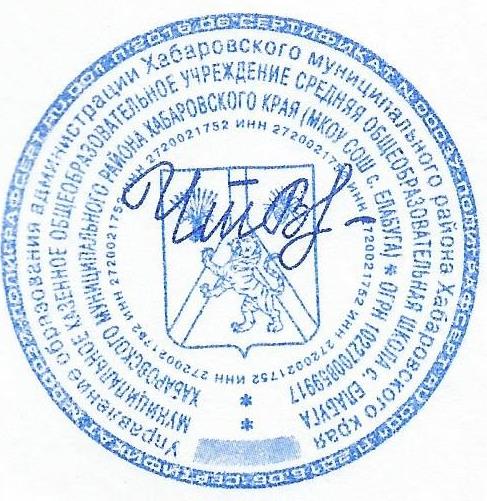 МКОУ СРЕДНЯЯ ОБЩЕОБРАЗОВАТЕЛЬНАЯ ШКОЛА С.ЕЛАБУГАХАБАРОВСКОГО МУНИЦИПАЛЬНОГО РАЙОНАПРИКАЗОт                                                                                                  №Об утверждении языка обученияВ соответствии со статьёй 14, ФЗ Российской Федерации «Об образовании в Российской Федерации», решением педагогического совета №от       ПРИКАЗЫВАЮ: Образование (обучение) по реализуемым образовательным программам в школе осуществлять на русском языке. Директор школы                                                       Т.В.Чеченихина